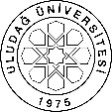 ULUDAĞ ÜNİVERSİTESİULUDAĞ ÜNİVERSİTESİULUDAĞ ÜNİVERSİTESİULUDAĞ ÜNİVERSİTESİULUDAĞ ÜNİVERSİTESİULUDAĞ ÜNİVERSİTESİULUDAĞ ÜNİVERSİTESİULUDAĞ ÜNİVERSİTESİULUDAĞ ÜNİVERSİTESİULUDAĞ ÜNİVERSİTESİULUDAĞ ÜNİVERSİTESİULUDAĞ ÜNİVERSİTESİULUDAĞ ÜNİVERSİTESİULUDAĞ ÜNİVERSİTESİULUDAĞ ÜNİVERSİTESİULUDAĞ ÜNİVERSİTESİULUDAĞ ÜNİVERSİTESİULUDAĞ ÜNİVERSİTESİULUDAĞ ÜNİVERSİTESİULUDAĞ ÜNİVERSİTESİULUDAĞ ÜNİVERSİTESİULUDAĞ ÜNİVERSİTESİULUDAĞ ÜNİVERSİTESİULUDAĞ ÜNİVERSİTESİFEN BİLİMLERİ ENSTİTÜSÜFEN BİLİMLERİ ENSTİTÜSÜFEN BİLİMLERİ ENSTİTÜSÜFEN BİLİMLERİ ENSTİTÜSÜFEN BİLİMLERİ ENSTİTÜSÜFEN BİLİMLERİ ENSTİTÜSÜFEN BİLİMLERİ ENSTİTÜSÜFEN BİLİMLERİ ENSTİTÜSÜFEN BİLİMLERİ ENSTİTÜSÜFEN BİLİMLERİ ENSTİTÜSÜFEN BİLİMLERİ ENSTİTÜSÜFEN BİLİMLERİ ENSTİTÜSÜFEN BİLİMLERİ ENSTİTÜSÜFEN BİLİMLERİ ENSTİTÜSÜFEN BİLİMLERİ ENSTİTÜSÜFEN BİLİMLERİ ENSTİTÜSÜFEN BİLİMLERİ ENSTİTÜSÜFEN BİLİMLERİ ENSTİTÜSÜFEN BİLİMLERİ ENSTİTÜSÜFEN BİLİMLERİ ENSTİTÜSÜFEN BİLİMLERİ ENSTİTÜSÜFEN BİLİMLERİ ENSTİTÜSÜFEN BİLİMLERİ ENSTİTÜSÜFEN BİLİMLERİ ENSTİTÜSÜ2017-2018 EĞİTİM-ÖĞRETİM YILI BAHAR YARIYILI DERS GÖREVLENDİRME FORMU2017-2018 EĞİTİM-ÖĞRETİM YILI BAHAR YARIYILI DERS GÖREVLENDİRME FORMU2017-2018 EĞİTİM-ÖĞRETİM YILI BAHAR YARIYILI DERS GÖREVLENDİRME FORMU2017-2018 EĞİTİM-ÖĞRETİM YILI BAHAR YARIYILI DERS GÖREVLENDİRME FORMU2017-2018 EĞİTİM-ÖĞRETİM YILI BAHAR YARIYILI DERS GÖREVLENDİRME FORMU2017-2018 EĞİTİM-ÖĞRETİM YILI BAHAR YARIYILI DERS GÖREVLENDİRME FORMU2017-2018 EĞİTİM-ÖĞRETİM YILI BAHAR YARIYILI DERS GÖREVLENDİRME FORMU2017-2018 EĞİTİM-ÖĞRETİM YILI BAHAR YARIYILI DERS GÖREVLENDİRME FORMU2017-2018 EĞİTİM-ÖĞRETİM YILI BAHAR YARIYILI DERS GÖREVLENDİRME FORMU2017-2018 EĞİTİM-ÖĞRETİM YILI BAHAR YARIYILI DERS GÖREVLENDİRME FORMU2017-2018 EĞİTİM-ÖĞRETİM YILI BAHAR YARIYILI DERS GÖREVLENDİRME FORMU2017-2018 EĞİTİM-ÖĞRETİM YILI BAHAR YARIYILI DERS GÖREVLENDİRME FORMU2017-2018 EĞİTİM-ÖĞRETİM YILI BAHAR YARIYILI DERS GÖREVLENDİRME FORMU2017-2018 EĞİTİM-ÖĞRETİM YILI BAHAR YARIYILI DERS GÖREVLENDİRME FORMU2017-2018 EĞİTİM-ÖĞRETİM YILI BAHAR YARIYILI DERS GÖREVLENDİRME FORMU2017-2018 EĞİTİM-ÖĞRETİM YILI BAHAR YARIYILI DERS GÖREVLENDİRME FORMU2017-2018 EĞİTİM-ÖĞRETİM YILI BAHAR YARIYILI DERS GÖREVLENDİRME FORMU2017-2018 EĞİTİM-ÖĞRETİM YILI BAHAR YARIYILI DERS GÖREVLENDİRME FORMU2017-2018 EĞİTİM-ÖĞRETİM YILI BAHAR YARIYILI DERS GÖREVLENDİRME FORMU2017-2018 EĞİTİM-ÖĞRETİM YILI BAHAR YARIYILI DERS GÖREVLENDİRME FORMU2017-2018 EĞİTİM-ÖĞRETİM YILI BAHAR YARIYILI DERS GÖREVLENDİRME FORMU2017-2018 EĞİTİM-ÖĞRETİM YILI BAHAR YARIYILI DERS GÖREVLENDİRME FORMU2017-2018 EĞİTİM-ÖĞRETİM YILI BAHAR YARIYILI DERS GÖREVLENDİRME FORMU2017-2018 EĞİTİM-ÖĞRETİM YILI BAHAR YARIYILI DERS GÖREVLENDİRME FORMUANABİLİM DALI:ANABİLİM DALI:ANABİLİM DALI:ÇEVRE MÜHENDİSLİĞİÇEVRE MÜHENDİSLİĞİÇEVRE MÜHENDİSLİĞİÇEVRE MÜHENDİSLİĞİÇEVRE MÜHENDİSLİĞİ                       PROGRAMI :                       PROGRAMI :                       PROGRAMI :                       PROGRAMI :                       PROGRAMI :                       PROGRAMI :                       PROGRAMI :                       PROGRAMI :YÜKSEK LİSANSYÜKSEK LİSANSYÜKSEK LİSANSYÜKSEK LİSANSYÜKSEK LİSANSYÜKSEK LİSANSDERS AŞAMASII. YARIYIL / BAHARI. YARIYIL / BAHARI. YARIYIL / BAHARI. YARIYIL / BAHARI. YARIYIL / BAHARI. YARIYIL / BAHARI. YARIYIL / BAHARI. YARIYIL / BAHARI. YARIYIL / BAHARI. YARIYIL / BAHARI. YARIYIL / BAHARI. YARIYIL / BAHARI. YARIYIL / BAHARI. YARIYIL / BAHARI. YARIYIL / BAHARI. YARIYIL / BAHARI. YARIYIL / BAHARI. YARIYIL / BAHARI. YARIYIL / BAHARI. YARIYIL / BAHARI. YARIYIL / BAHARI. YARIYIL / BAHARI. YARIYIL / BAHARI. YARIYIL / BAHARI. YARIYIL / BAHARDERS AŞAMASIKODUKODU DERSİN ADI DERSİN ADIZ/SZ/STTUULLKrAK TSAK TSAK TSÖĞRETİM ÜYESİÖĞRETİM ÜYESİGÜNÜGÜNÜSAATİSINIFISINIFISINIFIDERS AŞAMASIZORUNLU DERSLERZORUNLU DERSLERZORUNLU DERSLERDERS AŞAMASICEV 5304CEV 5304İleri Çevre Mühendisliği Kimyası Ia  İleri Çevre Mühendisliği Kimyası Ia  İleri Çevre Mühendisliği Kimyası Ia  ZZ30007Prof. Dr. Güray SalihoğluDoç. Dr. Taner YonarDoç. Dr.F. Olcay Topaç ŞağbanDoç. Dr. Melike Yalılı KılıçProf. Dr. Güray SalihoğluDoç. Dr. Taner YonarDoç. Dr.F. Olcay Topaç ŞağbanDoç. Dr. Melike Yalılı KılıçProf. Dr. Güray SalihoğluDoç. Dr. Taner YonarDoç. Dr.F. Olcay Topaç ŞağbanDoç. Dr. Melike Yalılı KılıçProf. Dr. Güray SalihoğluDoç. Dr. Taner YonarDoç. Dr.F. Olcay Topaç ŞağbanDoç. Dr. Melike Yalılı KılıçSalı13:00-15:2513:00-15:25Ç105Ç105Ç105DERS AŞAMASICEV 5302 CEV 5302 Çevre Mühendisleri için İstatistika   Çevre Mühendisleri için İstatistika   Çevre Mühendisleri için İstatistika   ZZ30006Prof. Dr. Ufuk AlkanDoç. Dr. F. Olcay Topaç ŞağbanProf. Dr. Ufuk AlkanDoç. Dr. F. Olcay Topaç ŞağbanProf. Dr. Ufuk AlkanDoç. Dr. F. Olcay Topaç ŞağbanProf. Dr. Ufuk AlkanDoç. Dr. F. Olcay Topaç ŞağbanPerşembe08:50-11:1508:50-11:15Ç104Ç104Ç104DERS AŞAMASICEV 5000CEV 5000Çevre Mühendisliğinde Araştırma Teknikleri ve Yayın Etiği a  Çevre Mühendisliğinde Araştırma Teknikleri ve Yayın Etiği a  Çevre Mühendisliğinde Araştırma Teknikleri ve Yayın Etiği a  ZZ20002Doç. Dr. Gizem EkerDoç. Dr. Gizem EkerDoç. Dr. Gizem EkerDoç. Dr. Gizem EkerCuma13:30-15:1513:30-15:15Ç105Ç105Ç105DERS AŞAMASICEV 5192CEV 5192Tez Danışmanlığı IITez Danışmanlığı IITez Danışmanlığı IIZZ01101Danışman Öğretim ÜyesiDanışman Öğretim ÜyesiDanışman Öğretim ÜyesiDanışman Öğretim ÜyesiDERS AŞAMASICEV 5172CEV 5172SeminerSeminerSeminerZZ02204Danışman Öğretim ÜyesiDanışman Öğretim ÜyesiDanışman Öğretim ÜyesiDanışman Öğretim ÜyesiDERS AŞAMASISEÇMELİ DERSLERSEÇMELİ DERSLERSEÇMELİ DERSLERDERS AŞAMASICEV 5306CEV 5306Çevre Kirliliği ve Kontrolünde Enerji VerimliliğiÇevre Kirliliği ve Kontrolünde Enerji VerimliliğiÇevre Kirliliği ve Kontrolünde Enerji VerimliliğiSS30006Doç. Dr. Fatma EsenDoç. Dr. Fatma EsenDoç. Dr. Fatma EsenDoç. Dr. Fatma EsenPazartesi13:00-15:2513:00-15:25Ç108Ç108Ç108DERS AŞAMASICEV 5308CEV 5308Çevre ToksikolojisiÇevre ToksikolojisiÇevre ToksikolojisiSS30006Yrd. Doç. Dr. Sevil Çalışkan ElerenYrd. Doç. Dr. Sevil Çalışkan ElerenYrd. Doç. Dr. Sevil Çalışkan ElerenYrd. Doç. Dr. Sevil Çalışkan ElerenPazartesi13:50-16:1513:50-16:15Ç106Ç106Ç106DERS AŞAMASICEV 5234CEV 5234Atmosferik ÇökelmeAtmosferik ÇökelmeAtmosferik ÇökelmeSS20026Doç. Dr. Sıddık CindorukDoç. Dr. Sıddık CindorukDoç. Dr. Sıddık CindorukDoç. Dr. Sıddık CindorukPazartesi14:40-17:4514:40-17:45Ç105Ç105Ç105DERS AŞAMASICEV 5312CEV 5312İleri Fiziko-Kimyasal Arıtma Prosesleriİleri Fiziko-Kimyasal Arıtma Prosesleriİleri Fiziko-Kimyasal Arıtma ProsesleriSS30006Doç. Dr. Melike Yalılı KılıçDoç. Dr. Melike Yalılı KılıçDoç. Dr. Melike Yalılı KılıçDoç. Dr. Melike Yalılı KılıçSalı09:40-12:0009:40-12:00Ç101Ç101Ç101DERS AŞAMASICEV 5432CEV 5432Hava Kirliliği MühendisliğiHava Kirliliği MühendisliğiHava Kirliliği MühendisliğiSS30006Prof. Dr. Yücel TaşdemirProf. Dr. Yücel TaşdemirProf. Dr. Yücel TaşdemirProf. Dr. Yücel TaşdemirSalı09:40-12:0009:40-12:00Ç107Ç107Ç107DERS AŞAMASICEV 5236CEV 5236Su ve Atıksu Arıt. Tes. Enst. Ve Kont.Su ve Atıksu Arıt. Tes. Enst. Ve Kont.Su ve Atıksu Arıt. Tes. Enst. Ve Kont.SS30006Doç. Dr. Taner YonarDoç. Dr. Taner YonarDoç. Dr. Taner YonarDoç. Dr. Taner YonarSalı09:40-12:0009:40-12:00Ç108Ç108Ç108DERS AŞAMASICEV 5226CEV 5226Atıksu Mühendisliği  Atıksu Mühendisliği  Atıksu Mühendisliği  SS22206Prof. Dr. Gökhan Ekrem ÜstünProf. Dr. Gökhan Ekrem ÜstünProf. Dr. Gökhan Ekrem ÜstünProf. Dr. Gökhan Ekrem ÜstünÇarşamba08:00-11:1508:00-11:15Ç108Ç108Ç108DERS AŞAMASICEV 5148CEV 5148Endüstriyel Atıksuların Geri Kazanım ve Tekrar Kullanım Teknikleri Endüstriyel Atıksuların Geri Kazanım ve Tekrar Kullanım Teknikleri Endüstriyel Atıksuların Geri Kazanım ve Tekrar Kullanım Teknikleri SS30006Prof. Dr. Seval K. Akal SolmazProf. Dr. Gökhan Ekrem ÜstünProf. Dr. Seval K. Akal SolmazProf. Dr. Gökhan Ekrem ÜstünProf. Dr. Seval K. Akal SolmazProf. Dr. Gökhan Ekrem ÜstünProf. Dr. Seval K. Akal SolmazProf. Dr. Gökhan Ekrem ÜstünÇarşamba13:50-16:1513:50-16:15Ç108Ç108Ç108DERS AŞAMASICEV 5238CEV 5238Su Kalitesinin Belirlenmesinde Biyoindikatör Canlılar Su Kalitesinin Belirlenmesinde Biyoindikatör Canlılar Su Kalitesinin Belirlenmesinde Biyoindikatör Canlılar SS30006Prof. Dr. Ayşe ElmacıProf. Dr. Ayşe ElmacıProf. Dr. Ayşe ElmacıProf. Dr. Ayşe ElmacıÇarşamba13:50-16:1513:50-16:15Ç106Ç106Ç106DERS AŞAMASICEV 5248CEV 5248Çevre  Kirliliği ve Halk Sağlığı  Çevre  Kirliliği ve Halk Sağlığı  Çevre  Kirliliği ve Halk Sağlığı  SS30006Yrd. Doç. Dr. Arzu TeksoyYrd. Doç. Dr. Arzu TeksoyYrd. Doç. Dr. Arzu TeksoyYrd. Doç. Dr. Arzu TeksoyÇarşamba13:50-16:1513:50-16:15Ç107Ç107Ç107DERS AŞAMASICEV 5314 CEV 5314 Arıtma Çamuru ve Toprak Analizleri   Arıtma Çamuru ve Toprak Analizleri   Arıtma Çamuru ve Toprak Analizleri   SS20026Doç. Dr. F. Olcay Topaç ŞağbanDoç. Dr. F. Olcay Topaç ŞağbanDoç. Dr. F. Olcay Topaç ŞağbanDoç. Dr. F. Olcay Topaç ŞağbanPerşembe12:00-15:2512:00-15:25Ç103Ç103Ç103DERS AŞAMASICEV 5224CEV 5224Biyolojik Arıtmanın PrensipleriBiyolojik Arıtmanın PrensipleriBiyolojik Arıtmanın PrensipleriSS30006Prof. Dr. Ufuk AlkanProf. Dr. Ufuk AlkanProf. Dr. Ufuk AlkanProf. Dr. Ufuk AlkanPerşembe13:00-15:2513:00-15:25BTSBTSBTSDERS AŞAMASICEV 5230CEV 5230Düzenli Katı Atık Deponi Alanlarının Oluşturulması Düzenli Katı Atık Deponi Alanlarının Oluşturulması Düzenli Katı Atık Deponi Alanlarının Oluşturulması SS22206Doç. Dr. N. Kamil SalihoğluDoç. Dr. N. Kamil SalihoğluDoç. Dr. N. Kamil SalihoğluDoç. Dr. N. Kamil SalihoğluPerşembe13:00-15:2513:00-15:25Ç102Ç102Ç102DERS AŞAMASICEV 5250CEV 5250Arazide ArıtmaArazide ArıtmaArazide ArıtmaSS30006Yrd. Doç. Dr. Berrak Erol NalburYrd. Doç. Dr. Berrak Erol NalburYrd. Doç. Dr. Berrak Erol NalburYrd. Doç. Dr. Berrak Erol NalburPerşembe13:00-15:2513:00-15:25Ç102Ç102Ç102DERS AŞAMASICEV 5316CEV 5316Arıtma Çamurlarının SusuzlaştırılmasıArıtma Çamurlarının SusuzlaştırılmasıArıtma Çamurlarının SusuzlaştırılmasıSS30006Yrd. Doç. Dr. Selnur UçaroğluYrd. Doç. Dr. Selnur UçaroğluYrd. Doç. Dr. Selnur UçaroğluYrd. Doç. Dr. Selnur UçaroğluPerşembe13:00-15:2513:00-15:25Ç106Ç106Ç106DERS AŞAMASICEV 5122CEV 5122Su Kalitesi Yönetimi Su Kalitesi Yönetimi Su Kalitesi Yönetimi SS22206Prof. Dr. Feza KaraerProf. Dr. Feza KaraerProf. Dr. Feza KaraerProf. Dr. Feza KaraerPerşembe13:50-17:0013:50-17:00Ç108Ç108Ç108DERS AŞAMASICEV 5228CEV 5228Atıksu Arıtımında İyon Değ. Ve Ads. Tekn.Atıksu Arıtımında İyon Değ. Ve Ads. Tekn.Atıksu Arıtımında İyon Değ. Ve Ads. Tekn.SS22206Doç. Dr. Melike Yalılı KılıçDoç. Dr. Melike Yalılı KılıçDoç. Dr. Melike Yalılı KılıçDoç. Dr. Melike Yalılı KılıçPerşembe13:50-17:0013:50-17:00Ç105Ç105Ç105DERS AŞAMASICEV 5222CEV 5222Endüstriyel Atık Yönetimi Endüstriyel Atık Yönetimi Endüstriyel Atık Yönetimi SS30006Prof. Dr. Güray SalihoğluProf. Dr. Güray SalihoğluProf. Dr. Güray SalihoğluProf. Dr. Güray SalihoğluCuma09:40-12:0009:40-12:00Ç103Ç103Ç103DERS AŞAMASICEV 5318CEV 5318Organik Mikro Kirleticiler ve KontrolüOrganik Mikro Kirleticiler ve KontrolüOrganik Mikro Kirleticiler ve KontrolüSS30006Doç. Dr. Gizem EkerDoç. Dr. Gizem EkerDoç. Dr. Gizem EkerDoç. Dr. Gizem EkerCuma09:40-12:0009:40-12:00Ç102Ç102Ç102DERS AŞAMASITOPLAMTOPLAMTOPLAMTOPLAMTOPLAMTOPLAM132TEZ AŞAMASIIII. YARIYIL / BAHARIII. YARIYIL / BAHARIII. YARIYIL / BAHARIII. YARIYIL / BAHARIII. YARIYIL / BAHARIII. YARIYIL / BAHARIII. YARIYIL / BAHARIII. YARIYIL / BAHARIII. YARIYIL / BAHARIII. YARIYIL / BAHARIII. YARIYIL / BAHARIII. YARIYIL / BAHARIII. YARIYIL / BAHARIII. YARIYIL / BAHARIII. YARIYIL / BAHARIII. YARIYIL / BAHARIII. YARIYIL / BAHARIII. YARIYIL / BAHARIII. YARIYIL / BAHARIII. YARIYIL / BAHARIII. YARIYIL / BAHARIII. YARIYIL / BAHARIII. YARIYIL / BAHARIII. YARIYIL / BAHARIII. YARIYIL / BAHARTEZ AŞAMASICEV5184CEV5184Yüksek Lisans Uzmanlık Alan Dersi IVYüksek Lisans Uzmanlık Alan Dersi IVYüksek Lisans Uzmanlık Alan Dersi IVZZ40005Danışman Öğretim ÜyesiDanışman Öğretim ÜyesiDanışman Öğretim ÜyesiDanışman Öğretim ÜyesiTEZ AŞAMASICEV 5194CEV 5194Tez Danışmanlığı IVTez Danışmanlığı IVTez Danışmanlığı IVZZ011025Danışman Öğretim ÜyesiDanışman Öğretim ÜyesiDanışman Öğretim ÜyesiDanışman Öğretim ÜyesiTEZ AŞAMASITOPLAMTOPLAMTOPLAMTOPLAMTOPLAMTOPLAM00030ULUDAĞ ÜNİVERSİTESİULUDAĞ ÜNİVERSİTESİULUDAĞ ÜNİVERSİTESİULUDAĞ ÜNİVERSİTESİULUDAĞ ÜNİVERSİTESİULUDAĞ ÜNİVERSİTESİULUDAĞ ÜNİVERSİTESİULUDAĞ ÜNİVERSİTESİULUDAĞ ÜNİVERSİTESİULUDAĞ ÜNİVERSİTESİULUDAĞ ÜNİVERSİTESİULUDAĞ ÜNİVERSİTESİULUDAĞ ÜNİVERSİTESİULUDAĞ ÜNİVERSİTESİULUDAĞ ÜNİVERSİTESİULUDAĞ ÜNİVERSİTESİULUDAĞ ÜNİVERSİTESİULUDAĞ ÜNİVERSİTESİULUDAĞ ÜNİVERSİTESİFEN BİLİMLERİ ENSTİTÜSÜFEN BİLİMLERİ ENSTİTÜSÜFEN BİLİMLERİ ENSTİTÜSÜFEN BİLİMLERİ ENSTİTÜSÜFEN BİLİMLERİ ENSTİTÜSÜFEN BİLİMLERİ ENSTİTÜSÜFEN BİLİMLERİ ENSTİTÜSÜFEN BİLİMLERİ ENSTİTÜSÜFEN BİLİMLERİ ENSTİTÜSÜFEN BİLİMLERİ ENSTİTÜSÜFEN BİLİMLERİ ENSTİTÜSÜFEN BİLİMLERİ ENSTİTÜSÜFEN BİLİMLERİ ENSTİTÜSÜFEN BİLİMLERİ ENSTİTÜSÜFEN BİLİMLERİ ENSTİTÜSÜFEN BİLİMLERİ ENSTİTÜSÜFEN BİLİMLERİ ENSTİTÜSÜFEN BİLİMLERİ ENSTİTÜSÜFEN BİLİMLERİ ENSTİTÜSÜ       2          2017-2018 EĞİTİM-ÖĞRETİM YILI BAHAR YARIYILI DERS GÖREVLENDİRME FORMU       2          2017-2018 EĞİTİM-ÖĞRETİM YILI BAHAR YARIYILI DERS GÖREVLENDİRME FORMU       2          2017-2018 EĞİTİM-ÖĞRETİM YILI BAHAR YARIYILI DERS GÖREVLENDİRME FORMU       2          2017-2018 EĞİTİM-ÖĞRETİM YILI BAHAR YARIYILI DERS GÖREVLENDİRME FORMU       2          2017-2018 EĞİTİM-ÖĞRETİM YILI BAHAR YARIYILI DERS GÖREVLENDİRME FORMU       2          2017-2018 EĞİTİM-ÖĞRETİM YILI BAHAR YARIYILI DERS GÖREVLENDİRME FORMU       2          2017-2018 EĞİTİM-ÖĞRETİM YILI BAHAR YARIYILI DERS GÖREVLENDİRME FORMU       2          2017-2018 EĞİTİM-ÖĞRETİM YILI BAHAR YARIYILI DERS GÖREVLENDİRME FORMU       2          2017-2018 EĞİTİM-ÖĞRETİM YILI BAHAR YARIYILI DERS GÖREVLENDİRME FORMU       2          2017-2018 EĞİTİM-ÖĞRETİM YILI BAHAR YARIYILI DERS GÖREVLENDİRME FORMU       2          2017-2018 EĞİTİM-ÖĞRETİM YILI BAHAR YARIYILI DERS GÖREVLENDİRME FORMU       2          2017-2018 EĞİTİM-ÖĞRETİM YILI BAHAR YARIYILI DERS GÖREVLENDİRME FORMU       2          2017-2018 EĞİTİM-ÖĞRETİM YILI BAHAR YARIYILI DERS GÖREVLENDİRME FORMU       2          2017-2018 EĞİTİM-ÖĞRETİM YILI BAHAR YARIYILI DERS GÖREVLENDİRME FORMU       2          2017-2018 EĞİTİM-ÖĞRETİM YILI BAHAR YARIYILI DERS GÖREVLENDİRME FORMU       2          2017-2018 EĞİTİM-ÖĞRETİM YILI BAHAR YARIYILI DERS GÖREVLENDİRME FORMU       2          2017-2018 EĞİTİM-ÖĞRETİM YILI BAHAR YARIYILI DERS GÖREVLENDİRME FORMU       2          2017-2018 EĞİTİM-ÖĞRETİM YILI BAHAR YARIYILI DERS GÖREVLENDİRME FORMU       2          2017-2018 EĞİTİM-ÖĞRETİM YILI BAHAR YARIYILI DERS GÖREVLENDİRME FORMUANABİLİM DALI:ANABİLİM DALI:ÇEVRE MÜHENDİSLİĞİÇEVRE MÜHENDİSLİĞİÇEVRE MÜHENDİSLİĞİ PROGRAMI : PROGRAMI : PROGRAMI :  DOKTORA  DOKTORA  DOKTORA  DOKTORA  DOKTORA  DOKTORA  DOKTORA  DOKTORADERS AŞAMASII. YARIYIL / BAHARI. YARIYIL / BAHARI. YARIYIL / BAHARI. YARIYIL / BAHARI. YARIYIL / BAHARI. YARIYIL / BAHARI. YARIYIL / BAHARI. YARIYIL / BAHARI. YARIYIL / BAHARI. YARIYIL / BAHARI. YARIYIL / BAHARI. YARIYIL / BAHARI. YARIYIL / BAHARI. YARIYIL / BAHARI. YARIYIL / BAHARI. YARIYIL / BAHARI. YARIYIL / BAHARI. YARIYIL / BAHARI. YARIYIL / BAHARI. YARIYIL / BAHARI. YARIYIL / BAHARI. YARIYIL / BAHARDERS AŞAMASIKODUDERSİN ADIDERSİN ADIDERSİN ADIDERSİN ADIDERSİN ADIZ/SZ/STUULLKrKrAK TSAK TSÖĞRETİM ÜYESİÖĞRETİM ÜYESİGÜNÜSAATİSINIFIDERS AŞAMASIZORUNLU DERSLERZORUNLU DERSLERZORUNLU DERSLERZORUNLU DERSLERZORUNLU DERSLERDERS AŞAMASICEV 6192Tez Danışmalığı IITez Danışmalığı IITez Danışmalığı IITez Danışmalığı IITez Danışmalığı IIZZ0110001Danışman Öğretim ÜyesiDanışman Öğretim ÜyesiDERS AŞAMASICEV 6183Doktora Uzmanlık Alan Dersi IIDoktora Uzmanlık Alan Dersi IIDoktora Uzmanlık Alan Dersi IIDoktora Uzmanlık Alan Dersi IIDoktora Uzmanlık Alan Dersi IISS4000005Danışman Öğretim ÜyesiDanışman Öğretim ÜyesiDERS AŞAMASICEV 6172 Seminer Seminer Seminer Seminer Seminer SS0220004Danışman Öğretim Üyesi Danışman Öğretim Üyesi DERS AŞAMASISEÇMELİ DERSLERSEÇMELİ DERSLERSEÇMELİ DERSLERSEÇMELİ DERSLERSEÇMELİ DERSLERDERS AŞAMASICEV 6252Atık ve Atıksu Arıtımı İçin Biyoteknolojik ProseslerAtık ve Atıksu Arıtımı İçin Biyoteknolojik ProseslerAtık ve Atıksu Arıtımı İçin Biyoteknolojik ProseslerAtık ve Atıksu Arıtımı İçin Biyoteknolojik ProseslerAtık ve Atıksu Arıtımı İçin Biyoteknolojik ProseslerSS3000005Doç. Dr. Ahmet UygurDoç. Dr. Ahmet UygurÇarşamba13:00-15:25 ÖÜODERS AŞAMASICEV 6242Çevre Mühendisliği MeteorolojisiÇevre Mühendisliği MeteorolojisiÇevre Mühendisliği MeteorolojisiÇevre Mühendisliği MeteorolojisiÇevre Mühendisliği MeteorolojisiSS3000005Prof.Dr. Yücel TaşdemirProf.Dr. Yücel TaşdemirPerşembe09:40-12:00Ç102DERS AŞAMASITOPLAMTOPLAMTOPLAMTOPLAMTOPLAMTOPLAMTOPLAMTOPLAM15TEZ AŞAMASIIII. YARIYIL / BAHARIII. YARIYIL / BAHARIII. YARIYIL / BAHARIII. YARIYIL / BAHARIII. YARIYIL / BAHARIII. YARIYIL / BAHARIII. YARIYIL / BAHARIII. YARIYIL / BAHARIII. YARIYIL / BAHARIII. YARIYIL / BAHARIII. YARIYIL / BAHARIII. YARIYIL / BAHARIII. YARIYIL / BAHARIII. YARIYIL / BAHARIII. YARIYIL / BAHARIII. YARIYIL / BAHARIII. YARIYIL / BAHARIII. YARIYIL / BAHARIII. YARIYIL / BAHARIII. YARIYIL / BAHARIII. YARIYIL / BAHARIII. YARIYIL / BAHARTEZ AŞAMASICEV6183Doktora Uzmanlık Alan Dersi IVDoktora Uzmanlık Alan Dersi IVDoktora Uzmanlık Alan Dersi IVDoktora Uzmanlık Alan Dersi IVDoktora Uzmanlık Alan Dersi IVZZ4400005Danışman Öğretim ÜyesiDanışman Öğretim ÜyesiTEZ AŞAMASICEV6193Tez Danışmalığı IVTez Danışmalığı IVTez Danışmalığı IVTez Danışmalığı IVTez Danışmalığı IVZZ00110025Danışman Öğretim ÜyesiDanışman Öğretim ÜyesiTEZ AŞAMASITOPLAMTOPLAMTOPLAMTOPLAMTOPLAMTOPLAMTOPLAMTOPLAM30TEZ AŞAMASIV. YARIYIL / BAHARV. YARIYIL / BAHARV. YARIYIL / BAHARV. YARIYIL / BAHARV. YARIYIL / BAHARV. YARIYIL / BAHARV. YARIYIL / BAHARV. YARIYIL / BAHARV. YARIYIL / BAHARV. YARIYIL / BAHARV. YARIYIL / BAHARV. YARIYIL / BAHARV. YARIYIL / BAHARV. YARIYIL / BAHARV. YARIYIL / BAHARV. YARIYIL / BAHARV. YARIYIL / BAHARV. YARIYIL / BAHARV. YARIYIL / BAHARV. YARIYIL / BAHARV. YARIYIL / BAHARV. YARIYIL / BAHARTEZ AŞAMASICEV6185Doktora Uzmanlık Alan Dersi VIDoktora Uzmanlık Alan Dersi VIDoktora Uzmanlık Alan Dersi VIDoktora Uzmanlık Alan Dersi VIDoktora Uzmanlık Alan Dersi VIZZ4400005Danışman Öğretim ÜyesiDanışman Öğretim ÜyesiTEZ AŞAMASICEV6195Tez Danışmalığı VITez Danışmalığı VITez Danışmalığı VITez Danışmalığı VITez Danışmalığı VIZZ00110025Danışman Öğretim ÜyesiDanışman Öğretim ÜyesiTEZ AŞAMASITOPLAMTOPLAMTOPLAMTOPLAMTOPLAMTOPLAMTOPLAMTOPLAM30TEZ AŞAMASIVII. YARIYIL / BAHARVII. YARIYIL / BAHARVII. YARIYIL / BAHARVII. YARIYIL / BAHARVII. YARIYIL / BAHARVII. YARIYIL / BAHARVII. YARIYIL / BAHARVII. YARIYIL / BAHARVII. YARIYIL / BAHARVII. YARIYIL / BAHARVII. YARIYIL / BAHARVII. YARIYIL / BAHARVII. YARIYIL / BAHARVII. YARIYIL / BAHARVII. YARIYIL / BAHARVII. YARIYIL / BAHARVII. YARIYIL / BAHARVII. YARIYIL / BAHARVII. YARIYIL / BAHARVII. YARIYIL / BAHARVII. YARIYIL / BAHARVII. YARIYIL / BAHARTEZ AŞAMASICEV6187Doktora Uzmanlık Alan Dersi VIIIDoktora Uzmanlık Alan Dersi VIIIDoktora Uzmanlık Alan Dersi VIIIDoktora Uzmanlık Alan Dersi VIIIDoktora Uzmanlık Alan Dersi VIIIZZ4400005Danışman Öğretim ÜyesiDanışman Öğretim ÜyesiTEZ AŞAMASICEV6197Tez Danışmalığı VIIITez Danışmalığı VIIITez Danışmalığı VIIITez Danışmalığı VIIITez Danışmalığı VIIIZZ00110025Danışman Öğretim ÜyesiDanışman Öğretim ÜyesiTEZ AŞAMASITOPLAMTOPLAMTOPLAMTOPLAMTOPLAMTOPLAMTOPLAMTOPLAM30ULUDAĞ ÜNİVERSİTESİULUDAĞ ÜNİVERSİTESİULUDAĞ ÜNİVERSİTESİULUDAĞ ÜNİVERSİTESİULUDAĞ ÜNİVERSİTESİULUDAĞ ÜNİVERSİTESİULUDAĞ ÜNİVERSİTESİULUDAĞ ÜNİVERSİTESİULUDAĞ ÜNİVERSİTESİULUDAĞ ÜNİVERSİTESİULUDAĞ ÜNİVERSİTESİULUDAĞ ÜNİVERSİTESİULUDAĞ ÜNİVERSİTESİULUDAĞ ÜNİVERSİTESİULUDAĞ ÜNİVERSİTESİULUDAĞ ÜNİVERSİTESİULUDAĞ ÜNİVERSİTESİFEN BİLİMLERİ ENSTİTÜSÜFEN BİLİMLERİ ENSTİTÜSÜFEN BİLİMLERİ ENSTİTÜSÜFEN BİLİMLERİ ENSTİTÜSÜFEN BİLİMLERİ ENSTİTÜSÜFEN BİLİMLERİ ENSTİTÜSÜFEN BİLİMLERİ ENSTİTÜSÜFEN BİLİMLERİ ENSTİTÜSÜFEN BİLİMLERİ ENSTİTÜSÜFEN BİLİMLERİ ENSTİTÜSÜFEN BİLİMLERİ ENSTİTÜSÜFEN BİLİMLERİ ENSTİTÜSÜFEN BİLİMLERİ ENSTİTÜSÜFEN BİLİMLERİ ENSTİTÜSÜFEN BİLİMLERİ ENSTİTÜSÜFEN BİLİMLERİ ENSTİTÜSÜFEN BİLİMLERİ ENSTİTÜSÜFEN BİLİMLERİ ENSTİTÜSÜFEN BİLİMLERİ ENSTİTÜSÜFEN BİLİMLERİ ENSTİTÜSÜ2017-2018 EĞİTİM-ÖĞRETİM YILI BAHAR YARIYILI DERS GÖREVLENDİRME FORMU2017-2018 EĞİTİM-ÖĞRETİM YILI BAHAR YARIYILI DERS GÖREVLENDİRME FORMU2017-2018 EĞİTİM-ÖĞRETİM YILI BAHAR YARIYILI DERS GÖREVLENDİRME FORMU2017-2018 EĞİTİM-ÖĞRETİM YILI BAHAR YARIYILI DERS GÖREVLENDİRME FORMU2017-2018 EĞİTİM-ÖĞRETİM YILI BAHAR YARIYILI DERS GÖREVLENDİRME FORMU2017-2018 EĞİTİM-ÖĞRETİM YILI BAHAR YARIYILI DERS GÖREVLENDİRME FORMU2017-2018 EĞİTİM-ÖĞRETİM YILI BAHAR YARIYILI DERS GÖREVLENDİRME FORMU2017-2018 EĞİTİM-ÖĞRETİM YILI BAHAR YARIYILI DERS GÖREVLENDİRME FORMU2017-2018 EĞİTİM-ÖĞRETİM YILI BAHAR YARIYILI DERS GÖREVLENDİRME FORMU2017-2018 EĞİTİM-ÖĞRETİM YILI BAHAR YARIYILI DERS GÖREVLENDİRME FORMU2017-2018 EĞİTİM-ÖĞRETİM YILI BAHAR YARIYILI DERS GÖREVLENDİRME FORMU2017-2018 EĞİTİM-ÖĞRETİM YILI BAHAR YARIYILI DERS GÖREVLENDİRME FORMU2017-2018 EĞİTİM-ÖĞRETİM YILI BAHAR YARIYILI DERS GÖREVLENDİRME FORMU2017-2018 EĞİTİM-ÖĞRETİM YILI BAHAR YARIYILI DERS GÖREVLENDİRME FORMU2017-2018 EĞİTİM-ÖĞRETİM YILI BAHAR YARIYILI DERS GÖREVLENDİRME FORMU2017-2018 EĞİTİM-ÖĞRETİM YILI BAHAR YARIYILI DERS GÖREVLENDİRME FORMU2017-2018 EĞİTİM-ÖĞRETİM YILI BAHAR YARIYILI DERS GÖREVLENDİRME FORMU2017-2018 EĞİTİM-ÖĞRETİM YILI BAHAR YARIYILI DERS GÖREVLENDİRME FORMU2017-2018 EĞİTİM-ÖĞRETİM YILI BAHAR YARIYILI DERS GÖREVLENDİRME FORMU2017-2018 EĞİTİM-ÖĞRETİM YILI BAHAR YARIYILI DERS GÖREVLENDİRME FORMUANABİLİM DALI:ANABİLİM DALI:ANABİLİM DALI:ÇEVRE MÜHENDİSLİĞİÇEVRE MÜHENDİSLİĞİÇEVRE MÜHENDİSLİĞİÇEVRE MÜHENDİSLİĞİÇEVRE MÜHENDİSLİĞİÇEVRE MÜHENDİSLİĞİÇEVRE MÜHENDİSLİĞİPROGRAMI :PROGRAMI :TEZSİZ YÜKSEK LİSANSTEZSİZ YÜKSEK LİSANSTEZSİZ YÜKSEK LİSANSTEZSİZ YÜKSEK LİSANSTEZSİZ YÜKSEK LİSANSTEZSİZ YÜKSEK LİSANSDERS AŞAMASII. YARIYIL / BAHARI. YARIYIL / BAHARI. YARIYIL / BAHARI. YARIYIL / BAHARI. YARIYIL / BAHARI. YARIYIL / BAHARI. YARIYIL / BAHARI. YARIYIL / BAHARI. YARIYIL / BAHARI. YARIYIL / BAHARI. YARIYIL / BAHARI. YARIYIL / BAHARI. YARIYIL / BAHARI. YARIYIL / BAHARI. YARIYIL / BAHARI. YARIYIL / BAHARI. YARIYIL / BAHARI. YARIYIL / BAHARI. YARIYIL / BAHARI. YARIYIL / BAHARI. YARIYIL / BAHARDERS AŞAMASIKODUKODU DERSİN ADI DERSİN ADIZ/STULLKrAK TSAK TSÖĞRETİM ÜYESİÖĞRETİM ÜYESİGÜNÜGÜNÜSAATİSAATİSINIFISINIFIDERS AŞAMASIZORUNLU DERSLERZORUNLU DERSLERDERS AŞAMASICEV 5302CEV 5302Çevre Mühendisleri için İstatistikaÇevre Mühendisleri için İstatistikaZ300066Prof. Dr. Ufuk AlkanProf. Dr. Ufuk AlkanSalıSalı17:00-19:3017:00-19:30BTSBTSBTSDERS AŞAMASICEV 5304CEV 5304İleri Çevre Mühendisliği Kimyası Iaİleri Çevre Mühendisliği Kimyası IaZ300077Prof. Dr. Güray SalihoğluDoç. Dr. Taner YonarProf. Dr. Güray SalihoğluDoç. Dr. Taner YonarPerşembePerşembe18:45-21:1518:45-21:15Ç101Ç101Ç101DERS AŞAMASICEV 5001CEV 5001Proje DanışmanlığıProje DanışmanlığıZ02002424Danışman Öğretim ÜyesiDanışman Öğretim ÜyesiDERS AŞAMASICEV 5192CEV 5192Tez Danışmanlığı IITez Danışmanlığı IIZ010011Danışman Öğretim ÜyesiDanışman Öğretim ÜyesiDERS AŞAMASICEV 5172CEV 5172SeminerSeminerZ020044Danışman Öğretim ÜyesiDanışman Öğretim ÜyesiDERS AŞAMASISEÇMELİ DERSLERSEÇMELİ DERSLERDERS AŞAMASICEV 5122CEV 5122Su Kalitesi YönetimiSu Kalitesi YönetimiS220066Prof. Dr. Feza KaraerProf. Dr. Feza KaraerPazartesiPazartesi17:00-20:1517:00-20:15Ç105Ç105Ç105DERS AŞAMASICEV 5222CEV 5222Endüstriyel Atık Yönetimi Endüstriyel Atık Yönetimi S300066Doç. Dr. N. Kamil SalihoğluDoç. Dr. N. Kamil SalihoğluSalıSalı19:30-22:0019:30-22:00Ç107Ç107Ç107DERS AŞAMASICEV 5232CEV 5232Hava Kirliliği MühendisliğiHava Kirliliği MühendisliğiS300066Prof. Dr. Yücel TaşdemirProf. Dr. Yücel TaşdemirÇarşambaÇarşamba17:45-20:1517:45-20:15Ç103Ç103Ç103DERS AŞAMASICEV 5148CEV 5148Endüstriyel Atıksuların Geri Kazanım ve Tekrar Kullanım Teknikleri Endüstriyel Atıksuların Geri Kazanım ve Tekrar Kullanım Teknikleri S300066Prof. Dr. Seval K. Akal SolmazProf. Dr. Seval K. Akal SolmazÇarşambaÇarşamba17:45-20:1517:45-20:15Ç104Ç104Ç104DERS AŞAMASICEV 5226CEV 5226Atıksu Mühendisliği  Atıksu Mühendisliği  S220066Prof. Dr. Gökhan Ekrem ÜstünProf. Dr. Gökhan Ekrem ÜstünÇarşambaÇarşamba17:45-21:1517:45-21:15Ç106Ç106Ç106DERS AŞAMASICEV 5316CEV 5316Arıtma Çamurlarının SusuzlaştırılmasıArıtma Çamurlarının SusuzlaştırılmasıS300066Yrd. Doç. Dr. Selnur UçaroğluYrd. Doç. Dr. Selnur UçaroğluÇarşambaÇarşamba17:45-20:1517:45-20:15Ç102Ç102Ç102DERS AŞAMASICEV 5248 CEV 5248 Çevre Kirliliği ve Halk SağlığıÇevre Kirliliği ve Halk SağlığıS300066Prof.Dr. Ufuk ALKANProf.Dr. Ufuk ALKANPerşembePerşembe17:45-20:1517:45-20:15BTSBTSBTSDERS AŞAMASITOPLAMTOPLAMTOPLAMTOPLAM4848TEZ AŞAMASIIII. YARIYIL / BAHARIII. YARIYIL / BAHARIII. YARIYIL / BAHARIII. YARIYIL / BAHARIII. YARIYIL / BAHARIII. YARIYIL / BAHARIII. YARIYIL / BAHARIII. YARIYIL / BAHARIII. YARIYIL / BAHARIII. YARIYIL / BAHARIII. YARIYIL / BAHARIII. YARIYIL / BAHARIII. YARIYIL / BAHARIII. YARIYIL / BAHARIII. YARIYIL / BAHARIII. YARIYIL / BAHARIII. YARIYIL / BAHARIII. YARIYIL / BAHARIII. YARIYIL / BAHARIII. YARIYIL / BAHARIII. YARIYIL / BAHARTEZ AŞAMASICEV5184CEV5184Yüksek Lisans Uzmanlık Alan Dersi IVYüksek Lisans Uzmanlık Alan Dersi IVZ400055Danışman Öğretim ÜyesiDanışman Öğretim ÜyesiTEZ AŞAMASICEV 5194CEV 5194Tez Danışmalığı IVTez Danışmalığı IVZ01002525Danışman Öğretim ÜyesiDanışman Öğretim ÜyesiTEZ AŞAMASITOPLAMTOPLAMTOPLAMTOPLAM3030